Приложение № 23 към заповед № РД-06-37/24.09.2021 г.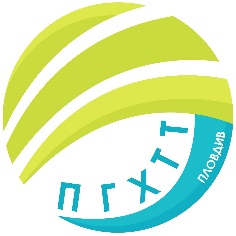 ПРОФЕСИОНАЛНА ГИМНАЗИЯ ПО ХРАНИТЕЛНИ ТЕХНОЛОГИИ ИТЕХНИКА – ГР. ПЛОВДИВe- mail: pghtt_plov@pghtt.net, http://pghtt.net/гр. Пловдив 4003, бул. „Васил Априлов” № 156, Директор: 032/95-28-38, Секретар: 032/95-50-18,   Клас ХI АГРАФИК ЗА КЛАСНИ И КОНТРОЛНИ РАБОТИI СРОК НА 2021/2022 УЧЕБНА ГОДИНАинж. Людмила Ганчева,директор на ПГ по хранителни технологии и техника – гр. Пловдив	Учебен предметСептемвриОктомвриНоемвриДекемвриЯнуари	Учебен предметдата/часдата/часдата/часдата/часдата/часБългарски език и литература01.12.2021 г.1-2 час/К.Р./11.01.2021 г.2 часЧЕ – немски/руски език22.11.2021г1 час17.01.2022 г.1-2 час/К.Р./Математика09.11.2021г3 час08.12.2021 г.1 час/К.Р./Гражданско образование19.10.2021г.4 часЧЕП – английски език14.12.2021г.5 часТехническа механика18.11.2021г5 часТермодинамика и топлопренасяне28.10.2021г.6 часХладилна технология20.10.2021г.2 часХладилни машини и инсталации06.12.2021г.3 часХладилници,хладилни съоражения и климатизации17.12.2021г.4 час